CORPORACIÓN EDUCACIONAL  A&GColegio El Prado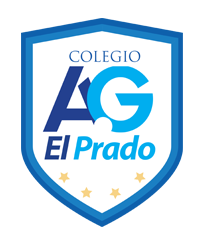 Cooperativa nº 7029 – PudahuelTeléfonos: 227499500  -   227476072www.colegioelprado.cldireccioncolegioelprado@gmail.comRBD: 24790-1  Profesor(a): Betzabe Henrique  G.                                                                                                                                              GUIA  DE APOYO N°6  Ciencias Naturales   6º  AÑO ALuego de  ver el video, lee  atentamente, piensa y luego responde , recuerda que ahora debes hacerlo en tu cuaderno de Ciencias Naturales y luego enviar la fotografía.Recuerda escribir con letra clara y como sugerencia, lee lo que estas escribiendo  para que veas si está bien escrito.¿Qué es la higiene personal?¿Para qué nos ayudara?¿Cuál  es  la regla Nº 1  para tener una buena higiene personal?¿Cuál es la regla Nº 2?¿Cuál es la regla Nº 3?¿Cuál es la regla Nº 4?¿Por qué es bueno lavarse las manos frecuentemente?¿Por qué es importante cortarse las uñas frecuentemente?Escribe 3  acciones   de higiene que  realizas  diariamente?Escribe  acciones que debes realizar con tu vestimenta a diario. Finalmente elije uno de los dos mapas y desarrolla  el tuyo con la información entregada.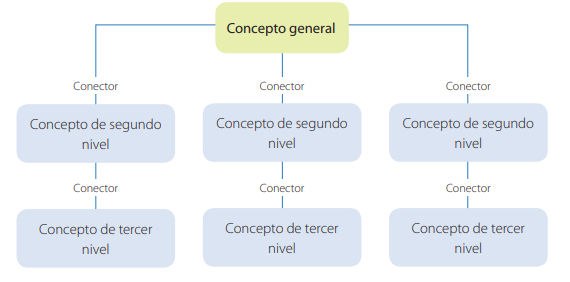 __________________________________________________________________________          B-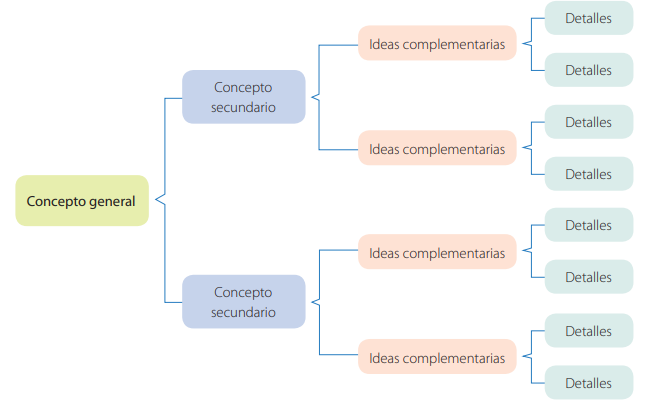 